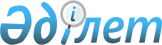 Қонаев қаласы мәслихатының 2014 жылғы 26 ақпандағы "Қапшағай қаласында бөлек жергілікті қоғамдастық жиындарын өткізу және жергілікті қоғамдастық жиынына қатысу үшін ауыл, көше, көп пәтерлі тұрғын үй тұрғындары өкілдерінің санын айқындау тәртібін бекіту туралы" № 29-129 шешімінің күші жойылды деп тану туралыАлматы облысы Қонаев қалалық мәслихатының 2024 жылғы 2 ақпандағы № 18-66 шешімі. Алматы облысы Әділет департаментінде 2024 жылғы 6 ақпанда № 6085-05 болып тіркелді
      "Қазақстан Республикасындағы жергілікті мемлекеттік басқару және өзін-өзі басқару туралы" Қазақстан Республикасының Заңының 7-бабының 5-тармағына, "Құқықтық актілер туралы" Қазақстан Республикасының Заңының 27-бабына сәйкес, Қонаев қаласының мәслихаты ШЕШІМ ҚАБЫЛДАДЫ:
      1. Қонаев қаласы мәслихатының 2014 жылғы 26 ақпандағы "Қапшағай қаласында бөлек жергілікті қоғамдастық жиындарын өткізу және жергілікті қоғамдастық жиынына қатысу үшін ауыл, көше, көп пәтерлі тұрғын үй тұрғындары өкілдерінің санын айқындау тәртібін бекіту туралы" № 29-129 (Нормативтік құқықтық актілерді мемлекеттік тіркеу тізілімінде № 2644 болып тіркелген) шешімінің күші жойылды деп танылсын.
      2. Осы шешім оның алғашқы ресми жарияланған күнінен кейін күнтізбелік он күн өткен соң қолданысқа енгізіледі.
					© 2012. Қазақстан Республикасы Әділет министрлігінің «Қазақстан Республикасының Заңнама және құқықтық ақпарат институты» ШЖҚ РМК
				
      Қонаев қаласы мәслихатының төрағасы

К. Ахметтаев
